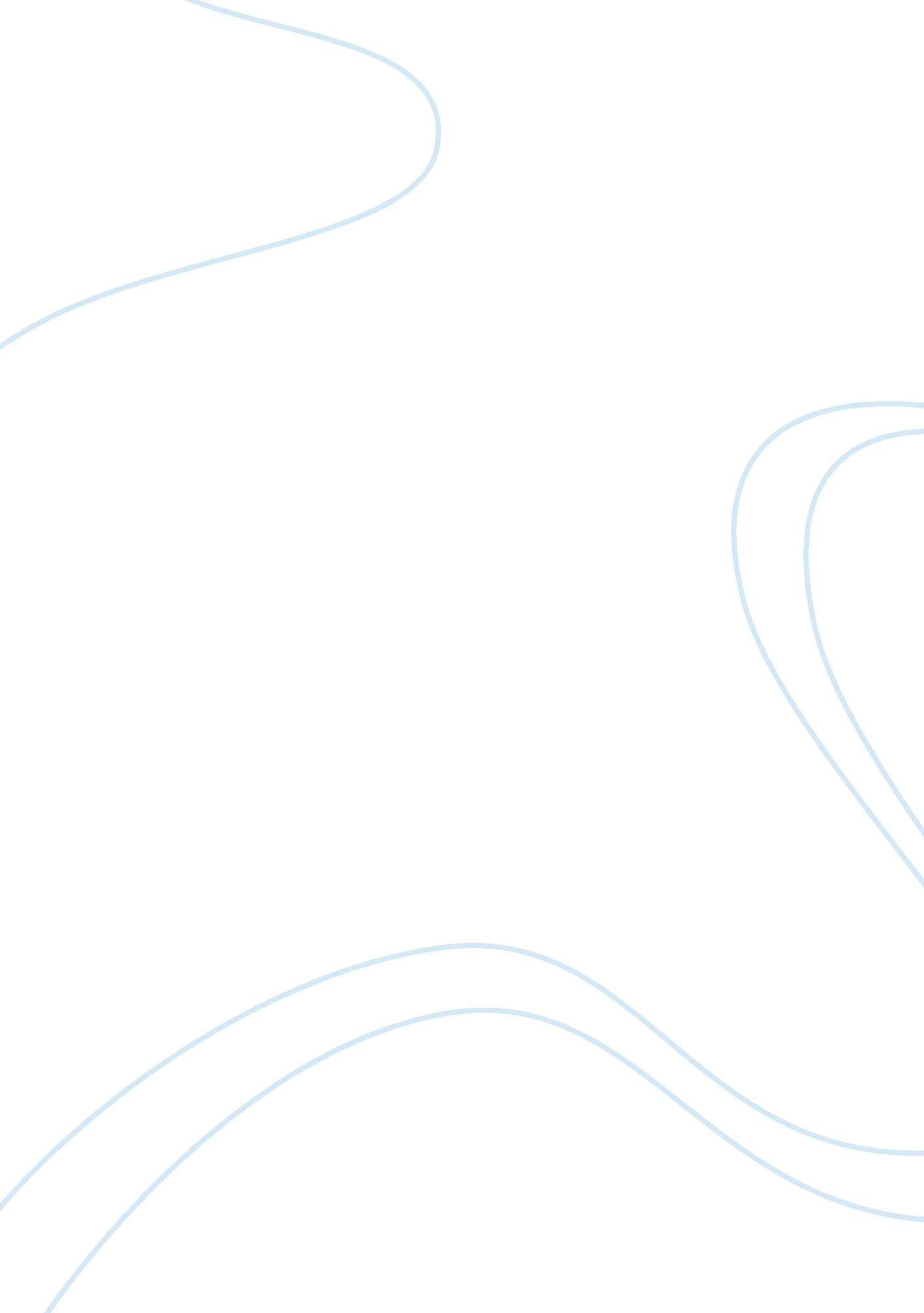 Introduction of agrarian reform and taxation essay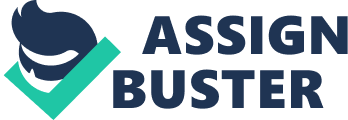 BASIC-E Introduction The Republic of the Philippines is one of the countries in the world that has cumbersome in agricultural products. And because of this, the Philippine Agrarian Reprogrammed was born. It is the one of the widest programs in terms of its coverage. Theosophist affects the almost 30, 000, 000 hectare land area of the country. As the time passes by and the government changes, the program also hangers endeared with some constitutional laws & orders that will support & hardened it. Teaching’s lead to Comprehensive Agrarian Reform Program (CARP), a program of the government that aims to transfer effective management of a land ownership from dilatoriness to their tenants such as fame’s or workers to have their an economic antisocial development for a quality of life of each. Now, it covers 26. 8% of the Paleontologist land area (or more than 8, 000, 000 hectares). Also, the CARP provides supportively to the program beneficiaries to ensure that they are able to make landwards to them fully productive. N this comparative research study, we will see how the Philippine Agrarian Reprogrammed changes and what does the earlier heads of state protect and support deprogram. Also, we will see what the other countries agrarian reform program similar indifferent to ours. Lastly, we will find out how our present government sustains the needles the program for the benefit of the people, especially for the people and sectors in deflect related to it 